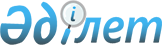 Об определении отдельных категорий нуждающихся граждан для оказания им социальной помощи
					
			Утративший силу
			
			
		
					Решение маслихата города Семей Восточно-Казахстанской области от 18 июля 2012 года N 6/41-V. Зарегистрировано Департаментом юстиции Восточно-Казахстанской области 14 августа 2012 года за N 2637. Утратило силу решением маслихата города Семей Восточно-Казахстанской области от 31 марта 2014 года № 28/150-V

      Сноска. Утратило силу решением маслихата города Семей Восточно-Казахстанской области от 31.03.2014 № 28/150-V (вводится в действие по истечении десяти календарных дней после дня его первого официального опубликования).

      

      

      Примечание РЦПИ.

      В тексте сохранена авторская орфография и пунктуация.

      

      В соответствии с подпунктом 15) пункта 1 статьи 6 Закона Республики Казахстан от 23 января 2001 года «О местном государственном управлении и самоуправлении в Республике Казахстан», подпунктом 14) пункта 1 постановления Правительства Республики Казахстан от 7 апреля 2011 года № 394 «Об утверждении стандартов государственных услуг в сфере социальной защиты, оказываемых местными исполнительными органами» маслихат города Семей РЕШИЛ:



      1. Определить следующие категории физических лиц, имеющих право на оказание социальной помощи:



      1) участники и инвалиды Великой Отечественной войны;



      2) лица, приравненные по льготам и гарантиям к участникам и инвалидам Великой Отечественной войны;



      3) другие категории лиц, приравненным по льготам и гарантиям к участникам Великой Отечественной войны;



      4) лица пенсионного возраста, пенсионеры, получающие минимальный размер пенсий, одинокие пенсионеры;



      5) инвалиды, в том числе дети–инвалиды до 18 лет;



      6) жертвы политических репрессий;



      7) многодетные семьи, в том числе:

      многодетные матери, награжденные подвесками «Алтын алқа», «Күмiс алқа», орденами «Материнская Слава» I и II степени или ранее получившие звание «Мать-Героиня»;

      многодетные семьи, имеющие четырех и более совместно проживающих несовершеннолетних детей, в том числе детей, обучающихся по очной форме обучения в организациях среднего, технического и профессионального, после среднего образования, высших учебных заведениях, после достижения ими совершеннолетия (но не более чем до достижения двадцатитрехлетнего возраста);



      8) дети-сироты, дети, оставшиеся без попечения родителей, выпускники детских домов, выпускники общеобразовательных школ и студенты из малообеспеченных семей;



      9) малообеспеченные граждане, с доходами ниже прожиточного минимума;



      10) граждане, имеющие онкологические заболевания, ВИЧ-инфицированные, больные СПИДом и больные различной формой туберкулеза;



      11) граждане, пострадавшие от стихийных бедствий (пожар, наводнение, ураганы).



      2. Определить перечень документов для оказания социальной помощи:



      1) заявление на оказание социальной помощи;



      2) документ, удостоверяющий личность;



      3) книга регистрации граждан или справка с адресного бюро;



      4) исключен - решением маслихата города Семей Восточно-Казахстанской области от 29.05.2013 N 17/97-V (вводится в действие по истечении десяти календарных дней после дня его первого официального опубликования);



      5) сведения о доходах семьи;



      6) документ, подтверждающий статус заявителя; 



      7) акт обследования материально-бытового положения заявителя;



      8) лицевой счет заявителя в банке второго уровня.

      Документы представляются в подлинниках и копиях, после сверки подлинники документов возвращаются заявителю.



      3. Настоящее решение вводится в действие по истечении десяти календарных дней после дня его первого официального опубликования.

      

      

      Председатель сессии

      городского маслихата                             С. Жансултанов

      

      Секретарь городского маслихата                      Ж. Елюбаев
					© 2012. РГП на ПХВ «Институт законодательства и правовой информации Республики Казахстан» Министерства юстиции Республики Казахстан
				